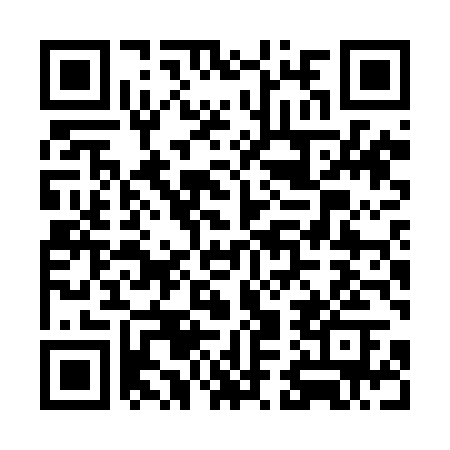 Prayer times for Calapan City, PhilippinesWed 1 May 2024 - Fri 31 May 2024High Latitude Method: NonePrayer Calculation Method: Muslim World LeagueAsar Calculation Method: ShafiPrayer times provided by https://www.salahtimes.comDateDayFajrSunriseDhuhrAsrMaghribIsha1Wed4:205:3411:523:026:117:212Thu4:195:3411:523:036:117:213Fri4:195:3311:523:036:117:224Sat4:185:3311:523:046:127:225Sun4:185:3311:523:046:127:226Mon4:175:3211:523:056:127:237Tue4:175:3211:523:066:127:238Wed4:165:3211:523:066:127:239Thu4:165:3111:523:076:137:2410Fri4:155:3111:523:076:137:2411Sat4:155:3111:523:086:137:2412Sun4:145:3011:523:086:137:2513Mon4:145:3011:523:096:147:2514Tue4:145:3011:523:096:147:2615Wed4:135:2911:523:106:147:2616Thu4:135:2911:523:106:147:2617Fri4:125:2911:523:116:157:2718Sat4:125:2911:523:116:157:2719Sun4:125:2911:523:116:157:2820Mon4:115:2811:523:126:167:2821Tue4:115:2811:523:126:167:2822Wed4:115:2811:523:136:167:2923Thu4:115:2811:523:136:167:2924Fri4:105:2811:523:146:177:3025Sat4:105:2811:523:146:177:3026Sun4:105:2811:523:156:177:3127Mon4:105:2811:533:156:187:3128Tue4:105:2811:533:156:187:3129Wed4:095:2711:533:166:187:3230Thu4:095:2711:533:166:197:3231Fri4:095:2711:533:176:197:33